.Intro: 32 counts from first clear beat in music (15 secs into track). Weight on L.[1 – 8] 	4 diagonal step touches fw and back (with claps on the touches)[9 – 16] 	Vine R, touch, vine L with ¼ L, scuff R[17 – 24] 	3 walks fw, kick with clap, 3 walks back, touch[25 – 32] 	Toe strut R and L, paddle ¼ L twiceBegin again!Ending 	Just before the music stops you will have started the dance from the top again, facing 12:00. Now, do the first 4 counts and on the next/last beat of the music stomp R foot to R side. Tadaa! 	[12:00]Music available from: www.susannemose.dk.Or on album ‘Line Dance Crazy’, buy from www.mjmusicshop.co.ukContact: niels@love-to-dance.dk - www.love-to-dance.dkNew Train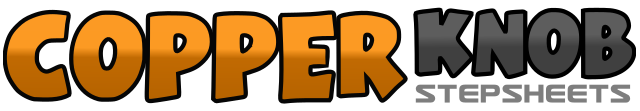 .......Count:32Wall:4Level:Beginner.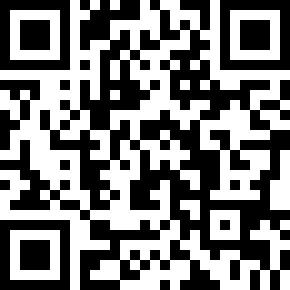 Choreographer:Niels Poulsen (DK) - February 2011Niels Poulsen (DK) - February 2011Niels Poulsen (DK) - February 2011Niels Poulsen (DK) - February 2011Niels Poulsen (DK) - February 2011.Music:New Train - Sean Kenny : (Album: "Line Dance i Lange Baner 2", Release May 2011)New Train - Sean Kenny : (Album: "Line Dance i Lange Baner 2", Release May 2011)New Train - Sean Kenny : (Album: "Line Dance i Lange Baner 2", Release May 2011)New Train - Sean Kenny : (Album: "Line Dance i Lange Baner 2", Release May 2011)New Train - Sean Kenny : (Album: "Line Dance i Lange Baner 2", Release May 2011)........1 – 4Step R diagonally fw R (1), touch L next to R (2), step L diagonally back L (3), touch R next to L 	[12:00]5 – 8Step R diagonally back R (5), touch L next to R (6), step L diagonally fw L (7), touch R next to L 	[12:00]1 – 4Step R to R side (1), cross L behind R (2), step R to R side (3), touch L next to R (4) 	[12:00]5 – 8Step L to L side (5), cross R behind L (6), turn ¼ L stepping L fw (7), scuff R heel fw (8) 	[9:00]1 – 4Walk fw R (1), walk fw L (2), walk fw R (3), kick L fw clapping hands at the same time (4) 	[9:00]5 – 8Walk back L (5), walk back R (6), walk back L (7), touch R next to L (8) 	[9:00]1 – 4Touch R toe fw (1), step down on R foot (2), touch L toe fw (3), step down on L foot (4) 	[9:00]5 – 8Step fw on R (5), turn ¼ L onto L foot (6), step fw on R (7), turn ¼ L onto L foot 	[3:00]